Allegato I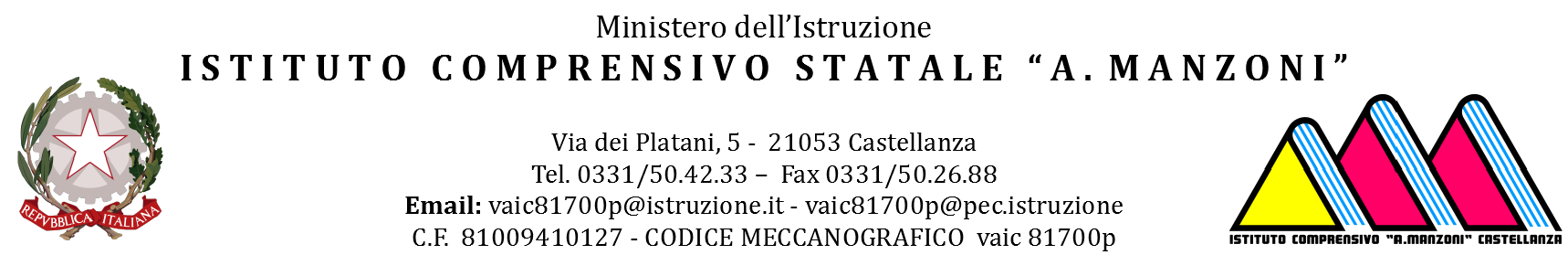 spett. ATS Varese e InsubriaVia O.Rossi, 921100 - Varese (VA) protocollo@pec.ats-insubria.it OGGETTO: ATTIVAZIONE PROTOCOLLO SOMMINISTRAZIONE FARMACI SALVAVITA A SCUOLAVISTA la nota dell’USR Lombardia prot. n. 19593 del 13 settembre 2017 in cui si trasmette alle istituzioni scolastiche lombarde il Protocollo d’intesa sottoscritto in data 31/07/2017 tra Regione Lombardia e Ufficio Scolastico Regionale per la Lombardia concernente la somministrazione di farmaci a scuola;ACCERTATA l'iscrizione presso l’IC Manzoni di Castellanza di alunni che presentano patologie croniche invalidanti e/o di patologie acute pregiudizievoli della saluteACQUISITE le necessarie autorizzazioni da parte dei soggetti esercenti la responsabilità genitorialeVISTA la necessità di avviare le procedure attuative di somministrazione del farmaco in più plessi dell’istituto;CHIEDEl’avvio di un percorso di collaborazione finalizzato all’avviamento delle procedure attuative; in particolare:la comunicazione dei riferimenti nominativi dei Servizi competenti attivazione di un canale di comunicazione e collaborazione che renda possibile  l’efficace organizzazione della somministrazione dei farmaci cosiddetti salvavital’organizzazione di uno o più incontri formativi per il personale disponibile alla somministrazioneSi allega prospetto alunni interessati.Resto in attesa di un vostro gentile riscontro.Distinti saluti								     Il dirigente scolastico								     prof. Giuseppe RizzoN. COGNOMENOMECLASSEPLESSOPATOLOGIAFARMACO